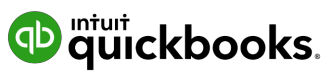 WEEKLY TIMESHEETBrought to you by QuickBooksEMPLOYEE:			SIGNATURE:		DATE:	 	MANAGER:			SIGNATURE:		DATE:	 	THIS WEEK'SSTANDARDOVERTIMECOMPANY:START DATE:PAY RATE:PAY RATE:DAYDATEJOB/SHIFTTIME INTIME OUTTIME INTIME OUTTOTAL (HOURS)OVERTIME (HOURS)SICK (HOURS)HOLIDAY (HOURS)VACATION (HOURS)MondayTuesdayWednesdayThursdayFridaySaturdaySundayFor perfect timing every day, sign up for your FREE 30-day trial now at https://quickbooks.intuit.com/za/For perfect timing every day, sign up for your FREE 30-day trial now at https://quickbooks.intuit.com/za/For perfect timing every day, sign up for your FREE 30-day trial now at https://quickbooks.intuit.com/za/For perfect timing every day, sign up for your FREE 30-day trial now at https://quickbooks.intuit.com/za/For perfect timing every day, sign up for your FREE 30-day trial now at https://quickbooks.intuit.com/za/For perfect timing every day, sign up for your FREE 30-day trial now at https://quickbooks.intuit.com/za/HOURS THIS WEEK00000For perfect timing every day, sign up for your FREE 30-day trial now at https://quickbooks.intuit.com/za/For perfect timing every day, sign up for your FREE 30-day trial now at https://quickbooks.intuit.com/za/For perfect timing every day, sign up for your FREE 30-day trial now at https://quickbooks.intuit.com/za/For perfect timing every day, sign up for your FREE 30-day trial now at https://quickbooks.intuit.com/za/For perfect timing every day, sign up for your FREE 30-day trial now at https://quickbooks.intuit.com/za/For perfect timing every day, sign up for your FREE 30-day trial now at https://quickbooks.intuit.com/za/RATEFor perfect timing every day, sign up for your FREE 30-day trial now at https://quickbooks.intuit.com/za/For perfect timing every day, sign up for your FREE 30-day trial now at https://quickbooks.intuit.com/za/For perfect timing every day, sign up for your FREE 30-day trial now at https://quickbooks.intuit.com/za/For perfect timing every day, sign up for your FREE 30-day trial now at https://quickbooks.intuit.com/za/For perfect timing every day, sign up for your FREE 30-day trial now at https://quickbooks.intuit.com/za/For perfect timing every day, sign up for your FREE 30-day trial now at https://quickbooks.intuit.com/za/SUB-TOTAL$0.00$0.00$0.00$0.00$0.00TOTAL$0.00